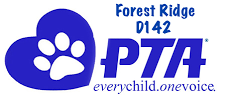 FOREST RIDGE PTABOARD MEETING AGENDASeptember 4, 2019  --Hille Meeting Room –7 PMCall to Order – Welcome PledgeExecutive Committee  President’s BusinessIntroductionsLast month's minutesVote in the following people & positionsTracey Breitbarth-Co-TreasurerLisa Vanderwall-Kerkstra MentorArlene Olson-Program ChairpersonJoel W.- Marketing Chair (tentatively)Claire Gazdziak-Kerkstra V.P.Open House & MembershipsTeacher GrantsFundraising 2019-2020Domino’sThunderBoltsMarket Day (September 19th)Smencils/Smanimals/SmickersBrag Tags-Clearance Out for $.10 each?Schooltoolbox (Report)Any other fundraiser we should consider this year? Scholastic meeting w/ Mary Beth Thursday, Sept. 26 330-5 @ Kerkstra libraryPTA Ethical Conduct AgreementGroupMe & updated contact infoTreasurer’s Report Monthly Reports/End of year reviewBudget 2019-2020Bank UpdateTaxes & tax-exempt statusPolicies & proceduresSchool Vice President’s ReportsRidge Early Childhood CenterG. Kerkstra Elementary SchoolLee R. Foster Elementary School Jack Hille Middle SchoolWays and MeansSkating Party-9/8... 12-3 @ Tinley Park Roller RinkOberweis Dine Out-9/18 from 9am-10pm ½ day of schoolCraft & Vendor Fair….10/5….10-3 @ HilleBOO-ingo & Trunk R Treat….10/25….6-7:30 @ FosterHaunted HayrideCommittee ReportsShirtsCalendar BudgetBy Laws-Need to be done & present @ 10/3 meetingRepresentatives ReportsTeacher RepresentativeSchool Board/Administration RepresentativeNew BusinessClosing and Adjournment 